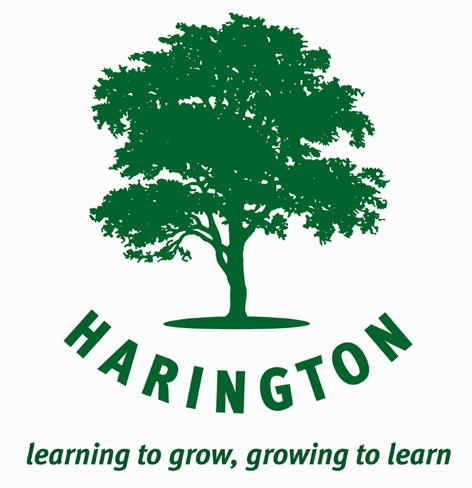 Please return to: The Harington Scheme, 55a  , .  Fax: 020 8347 8860Or email to: info@harington.org.uk using the job title as the subject.All sections of the form must be completed (in black ink please). A curriculum vitae is not acceptable.Vacancy: Learning Support Assistant     Closing date: 21st October 2013 at 5 pm	Application No. 1. PERSONAL DETAILS  2. REFERENCESPlease give the details of two referees who can verify your employment record and give information about your suitability for this post. References must include one current and one previous employer (if not in employment two previous employers). If you have not been in paid employment, one reference must be from a school / college /university and one from someone who can comment on your ability to meet the requirements of the job. 3. DISCLOSURE OF CRIMINAL CONVICTIONS  4. OTHER INFORMATION DATA PROTECTION ACT (1998) 5. DECLARATION 6. DETAILS OF CURENT OR MOST RECENT EMPLOYMENT7. EMPLOYMENT HISTORY 	 8. EDUCATION AND QUALIFICATIONS   9. SUPPORTING STATEMENT Please show how your skills, abilities and experience meet the requirements of the person specification and give any other information in support of your application. Continue on a separate sheet if necessary.  10. EQUAL OPPORTUNITIES MONITORING FORM The Harington Scheme is committed to equality of opportunity. To ensure that our equal opportunities policy is effective, we would appreciate your answering the following questions. This information will be used solely for monitoring purposes and is not part of the selection process. Thank you for your assistance. Please tick or type yes in the most appropriate boxes:Please return to: The Harington Scheme, 55a  , .  Fax: 020 8347 8860Email: info@harington.org.ukTitle (Mr, Mrs, Ms, Miss, Dr)	                    		SurnameTitle (Mr, Mrs, Ms, Miss, Dr)	                    		SurnameTitle (Mr, Mrs, Ms, Miss, Dr)	                    		SurnameTitle (Mr, Mrs, Ms, Miss, Dr)	                    		SurnameForename(s)Forename(s)Forename(s)Forename(s)Address                                                                                                                 PostcodeAddress                                                                                                                 PostcodeAddress                                                                                                                 PostcodeAddress                                                                                                                 PostcodeContact detailsTelephone:  HomeTelephone:  HomeWorkContact detailsEmailEmailNational Insurance numberNational Insurance numberName: Name: Name:Name:Job TitleJob TitleJob TitleJob TitleAddressPostcodeAddressPostcodeAddressPostcodeAddressPostcodeTelephone No.Telephone No.Telephone No.Telephone No.Fax No.Fax No.Fax No.Fax No.EmailEmailEmailEmailPlease tick if you do not wish your referee to be approached prior to an offer of appointment.       □Please tick if you do not wish your referee to be approached prior to an offer of appointment.□All candidates for posts which give them access to children or young people are required under the Rehabilitation of Offenders Act 1974 (Exceptions) Order 1975 to disclose details of all previous convictions including spent convictions.  Disclosure of any criminal conviction(s) will be treated in the strictest confidence and will not necessarily prejudice your application - this would depend on the nature of the offence(s)  and their relevance to this appointment.         However, failure to declare previous convictions may prevent your employment if it subsequently becomes apparent that you do, in fact, have a criminal record.  Any employment offered will be subject to completion of a Criminal Records Bureau check. Do you have any criminal convictions or pending prosecutions?   Yes   /   No   (delete as appropriate)If you are shortlisted for interview you will be asked to submit further details of any convictions. Do you require a permit to work in this country?  Yes   /   No (delete as appropriate)     If yes please give expiry date:                              Do you have a full Driving Licence?*  Yes   /   No (delete as appropriate)    *Answer if applicable to person specification of job.Details of any current Driving convictions: Date:                                Offence: The information that you have provided will be handled and processed in accordance with the Data Protection Act (1998). If you are appointed, the information will form part of your personnel record and may be used by the Harington Scheme for business purposes.I certify that, to the best of my belief, the information I have provided is true, and I understand that any false information may, in the event of employment, result in dismissal or disciplinary action by the Harington Scheme. I also consent to the Harington Scheme holding and processing the information contained on this form, and on the Equal Opportunities Monitoring Form submitted with this application, in a manual or electronic form for the purposes of monitoring and reporting on Harington’s recruitment, equal opportunities and other policies and procedures. Information of a personal nature will not be divulged to any person, organisation or other third party outside the Harington Scheme except for the purpose of recruitment checks. I certify that, to the best of my belief, the information I have provided is true, and I understand that any false information may, in the event of employment, result in dismissal or disciplinary action by the Harington Scheme. I also consent to the Harington Scheme holding and processing the information contained on this form, and on the Equal Opportunities Monitoring Form submitted with this application, in a manual or electronic form for the purposes of monitoring and reporting on Harington’s recruitment, equal opportunities and other policies and procedures. Information of a personal nature will not be divulged to any person, organisation or other third party outside the Harington Scheme except for the purpose of recruitment checks. Signature Date Name (print) Name (print) Office use only                                                                                                         Application Ref.   _____/_____             Job title  Notice period Notice period Name and address of employer Name and address of employer Name and address of employer Dates        From                            To Dates        From                            To Salary Reason for leaving Reason for leaving Reason for leaving Describe your main duties and responsibilitiesDescribe your main duties and responsibilitiesDescribe your main duties and responsibilitiesPlease give details of all other previous employment starting with the most recent (including periods of unemployment).  If you are still in full time education, please give details of any vacation or part time employment.  Continue on a separate sheet using same format if necessaryPlease give details of all other previous employment starting with the most recent (including periods of unemployment).  If you are still in full time education, please give details of any vacation or part time employment.  Continue on a separate sheet using same format if necessaryPlease give details of all other previous employment starting with the most recent (including periods of unemployment).  If you are still in full time education, please give details of any vacation or part time employment.  Continue on a separate sheet using same format if necessaryPlease give details of all other previous employment starting with the most recent (including periods of unemployment).  If you are still in full time education, please give details of any vacation or part time employment.  Continue on a separate sheet using same format if necessaryPlease give details of all other previous employment starting with the most recent (including periods of unemployment).  If you are still in full time education, please give details of any vacation or part time employment.  Continue on a separate sheet using same format if necessaryEmployer Position Held From              ToReason for leaving FT/PTOffice use only                                                                                                         Application Ref.   _____/_____             Office use only                                                                                                         Application Ref.   _____/_____             Office use only                                                                                                         Application Ref.   _____/_____             Office use only                                                                                                         Application Ref.   _____/_____             Office use only                                                                                                         Application Ref.   _____/_____             Starting with the most recent.SECONDARY/FURTHER/HIGHER EDUCATIONStarting with the most recent.SECONDARY/FURTHER/HIGHER EDUCATIONStarting with the most recent.SECONDARY/FURTHER/HIGHER EDUCATIONSchool, College or UniversityFrom              ToQualifications and gradesTEACHING QUALFICATIONS AND ASSESSORS AWARDSTEACHING QUALFICATIONS AND ASSESSORS AWARDSTEACHING QUALFICATIONS AND ASSESSORS AWARDSObtained at From              ToQualification / AwardMEMBERSHIP OF PROFESSIONAL ORGANISATIONS / BODIESMEMBERSHIP OF PROFESSIONAL ORGANISATIONS / BODIESMEMBERSHIP OF PROFESSIONAL ORGANISATIONS / BODIESDateMembership and LevelMembership and LevelTRAININGPlease list any training courses you have attended which are relevant to this vacancyPlease list any training courses you have attended which are relevant to this vacancyPlease list any training courses you have attended which are relevant to this vacancyOffice use only                                                                                                         Application Ref.   _____/_____             Office use only                                                                                                         Application Ref.   _____/_____             Office use only                                                                                                         Application Ref.   _____/_____             Office use only                                                                                                        Job Ref.   ____________             My Ethnic origin is:Asian or Asian British – BangladeshiAsian or Asian British – IndianAsian or Asian British – PakistaniAsian or Asian British – Any Other Asian BackgroundBlack or Black British – AfricanBlack or Black British – CaribbeanBlack or Black British – Any other black BackgroundChineseMixed –White and AsianMixed – White and Black AfricanMixed – White and Black CaribbeanMixed – Any other Mixed BackgroundWhite – BritishWhite – IrishWhite – Any other White BackgroundAny OtherPrefer not to sayI am:		FEMALE		MALE	I am:		FEMALE		MALE	The Harington Scheme is committed to equal opportunities and has a positive approach to employing people with disabilities.  The following question on disability is designed to enable us to assess what adjustments we might make in the recruitment process and in employment.  I consider myself to have a disability or long term health problem 	YES			NO	If YES please describe how the disability (or health problem) affects you.  Please also state if there are any particular arrangements that you would like us to make to assist you in the recruitment process or in employment if offered a position at the Harington Scheme.The Harington Scheme is committed to equal opportunities and has a positive approach to employing people with disabilities.  The following question on disability is designed to enable us to assess what adjustments we might make in the recruitment process and in employment.  I consider myself to have a disability or long term health problem 	YES			NO	If YES please describe how the disability (or health problem) affects you.  Please also state if there are any particular arrangements that you would like us to make to assist you in the recruitment process or in employment if offered a position at the Harington Scheme.Where did you hear about the vacancy?Where did you hear about the vacancy?